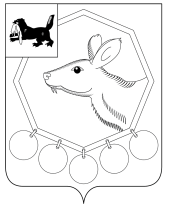 РОССИЙСКАЯ  ФЕДЕРАЦИЯИРКУТСКАЯ ОБЛАСТЬ       КОНТРОЛЬНО - СЧЕТНАЯ ПАЛАТА       МУНИЦИПАЛЬНОГО ОБРАЗОВАНИЯ          «БАЯНДАЕВСКИЙ РАЙОН»c.Баяндай								3 августа 2012г.АКТ№11-апо результатам проверки законного, результативного, (эффективного и экономного) использования федеральных и областных средств, выделенных в 2011 году муниципальному образованию «Баяндаевский район» на реализацию переданных государственных полномочий по обеспечению жилыми помещениями детей-сирот, детей, оставшихся без попечения родителей, лиц из числа детей-сирот и детей, оставшихся без попечения родителей, не имеющих закрепленного жилого помещения и жилого помещения в собственности.Настоящий аудиторский акт  составлен аудитором Контрольно-счетной палаты МО «Баяндаевский район» Дамбуевым Ю.Ф., инспектором Борхоновым А.М. по результатам проверки законного, результативного, (эффективного и экономного) использования федеральных и областных средств, выделенных в 2011 году муниципальному образованию «Баяндаевский район» на реализацию переданных государственных полномочий по обеспечению жилыми помещениями детей-сирот, детей, оставшихся без попечения родителей, лиц из числа детей-сирот и детей, оставшихся без попечения родителей, не имеющих закрепленного жилого помещения и жилого помещения в собственности.Аудиторская проверка проведена в период с 25 июля по  3 августа2012 года на основании  поручения председателя МКУ КСП МО «Баяндаевский  район» от  25.07.2012г. №12-п,  в  соответствии с положением «О Контрольно-счетной палате МО «Баяндаевский район» утвержденным решением Думы МО «Баяндаевский район» от 04.10.2011 года №21/5, соглашением о сотрудничестве между Контрольно-счетной палатой Иркутской области и Контрольно-счетной палатой муниципального образования «Баяндаевский район», решением о проведении параллельного контрольного мероприятия Счетной палатой Российской Федерации и Контрольно-счетной палатой  Иркутской области от 27.04.2012 №РШ-87/13-04  и на основании письма КСП Иркутской области от  06 июля 2012г.В ходе проведения контрольного мероприятия были использованы и  проанализированы нормативные правовые акты Российской Федерации, Иркутской области, муниципального образования «Баяндаевский район», а также распорядительные, бухгалтерские, финансовые и иные документы, относящиеся к вопросу проверки.Предоставление субсидий на обеспечение жилыми помещениями по договору социального найма детей-сирот, детей, оставшихся без попечения родителей,  детей,  находящихся под опекой (попечительством), не имеющих закрепленного жилого помещения, а также осуществления органами местного самоуправления государственных полномочий по обеспечению выше указанных категорий детей  жильем установлено Жилищным кодексом Российской Федерации,  Федеральными законами от 21.12.1996 № 159-ФЗ  «О дополнительных гарантиях по социальной поддержке детей сирот и детей, оставшихся без попечения родителей», от 24.04.2008 №48-ФЗ «Об опеке и попечительстве», Законами Иркутской области от 22.06.2010 №50-оз «О дополнительных гарантиях прав детей-сирот и детей, оставшихся без попечения родителей, на жилое помещение в Иркутской области» (далее по тексту – Закон области  №50-оз), от 29.06.2010  №52-оз «О наделении органов местного самоуправления областными государственными полномочиями по обеспечению детей-сирот и детей оставшихся без попечения родителей, лиц из числа детей-сирот и детей, оставшихся без попечения родителей, жилыми помещениями по договорам социального найма в Иркутской области» (далее по тексту – Закон области №52-оз), Положением о порядке организации работы по обеспечению детей-сирот и детей, оставшихся без попечения родителей, лиц из числа детей-сирот и детей, оставшихся без попечения родителей, жилых помещений по договорам социального найма, утвержденного приказом Министерства Социального развития, опеки и попечительства Иркутской области   от 17.11.2010 №317-мпр.Проверкой установлено следующее:- обязанности по исполнению вышеуказанных государственных полномочий распоряжением И.о. мэра МО «Баяндаевский район» от 22.10.2010 №2010 №192 «О возложении обязанностей по исполнению областных государственных полномочий по обеспечению детей-сирот и детей, оставшихся без попечения родителей, лиц из числа детей-сирот и детей, оставшихся без попечения родителей, жилыми помещениями по договорам социального найма» возложены на специалиста комитета по управлению муниципальным имуществом  Баяндаевского  района Николаеву Е.Ю.;- руководствуясь подпунктом л) пункта 4 Положения о порядке организации работы по обеспечению детей-сирот и детей, оставшихся без попечения родителей, лиц из числа детей-сирот и детей, оставшихся без попечения родителей, жилых помещений по договорам социального найма, утвержденного приказом Министерства Социального развития, опеки и попечительства Иркутской области   от 17.11.2010 №317-мпр, муниципальным образованием «Баяндаевский район» были направлены в министерство социального развития, опеки и попечительства Иркутской области заявки на предоставление субвенций для осуществления вышеуказанных государственных полномочий на общую сумму 1791000  руб.- в бюджете МО «Баяндаевский район» в соответствии с доведенными уведомлениями об уточненных бюджетных ассигнованиях и лимитах бюджетных обязательств на 2011 год субвенции отражены в полном объеме;- по состоянию на 31.12.2011 года средства поступили в общей сумме 1791 тыс. руб. – 1197 тыс. руб. средства областного и 594 тыс. руб. средства  федерального бюджета;- по состоянию на 31.12.2011 года средства не были использованы – все поступившие средства в 2011 году в сумме 1791 тыс. руб. остались на остатке счета по состоянию на 01.01.2012г.;- сумму неиспользованных денежных средств  поступивших с федерального бюджета – 594 тыс. руб. вернули в областной бюджет 20.01.2012 г.;- 26.01.2012 года согласно заявки администрации МО «Баяндаевский район» от 23.01.2012 года перечислили на лицевой счет администрации района на раздел 1004 по 310 подстатье КОСГУ – 1141200 руб. и по 340 подстатье КОСГУ – 9000 руб. Остаток денежных средств на счету Финансового управления администрации МО «Баяндаевский район» поступивших с областного бюджета на момент проверки составляет 46800 руб.Размещение муниципального заказа на приобретение жилых помещений осуществлялось путем заключения муниципального контракта с единственным поставщиком – Ханхаевым Варламом Асалхановичем, в связи с отсутствием заявок на участие в торгах (протокол от 30.12.20011).Извещения и аукционная документация о проведении открытого аукциона в электронной форме №0134300007911000013 и №0134300007911000014  были размещены 23.12.2011г. на официальном сайте Российской Федерации в сети «Интернет»  www.zakupki.gov.ru,  на сайте Единой электронной торговой площадки (ООО РТС-Тендер),  по адресу в сети «Интернет»: http://rts-tender.ru)Проверкой установлено, что:Перечень товаров (работ, услуг) размещение заказов на поставки (выполнение, оказание) которых осуществляется путем проведения аукциона,  утвержден распоряжением Правительства Российской Федерации от 27.02.2008 г. №236 (далее – Перечень). В указанный Перечень включена позиция «Услуги, связанные с недвижимым имуществом» (код-700000).  В соответствии с № ОК 004-93 «Общероссийский классификатор видов экономической деятельности, продукции и услуг» продажа жилых помещений отнесена к коду 7010030 – «Услуги по купле-продаже жилых и нежилых зданий», который включает куплю-продажу жилых помещений. Согласно протоколам рассмотрения заявок на участие в открытом аукционе в электронной форме №0134300007911000013 и №0134300007911000014  на приобретение жилого помещения на первичном рынке жилья для предоставления по договорам социального найма детям-сиротам и детям оставшимся без попечения родителей, лиц из числа детей-сирот и детей, оставшихся без попечения родителей, имеющих в соответствии с Федеральным законом от 21 декабря 1996 года №159-ФЗ «О дополнительных гарантиях по социальной поддержке детей-сирот и детей, оставшихся без попечения родителей» право на дополнительные гарантии по социальной поддержке, по окончании срока подачи заявок до 09 часов 00 минут (время Иркутское) 30 декабря 2011 года не было подано ни одной заявки.Документы о несостоявшихся аукционах и обращение о возможности заключения муниципального контракта на приобретение жилого помещения на первичном рынке жилья для предоставления по договорам социального найма детям-сиротам и детям оставшимся без попечения родителей, лиц из числа детей-сирот и детей, оставшихся без попечения родителей с единственным поставщиком были направлены в Службу Государственного финансового контроля Иркутской области. Службой государственного финансового контроля Иркутской области было рассмотрено обращение о возможности заключения муниципального контракта на приобретение жилого помещения на первичном рынке жилья для предоставления по договорам социального найма детям-сиротам и детям оставшимся без попечения родителей, лицам из числа детей-сирот и детей, оставшихся без попечения родителей с единственным поставщиком и в соответствии с ч.1 ст.40, ч.7 ст. 41.1, п. 11 ч. 2 ст. 55 Федерального закона от 21.07.2005г. №94-ФЗ    «О размещении заказов на поставки товаров, выполнение работ, оказание услуг для государственных и муниципальных нужд» было признано возможным.  Таким образом, муниципальные контракты на приобретение жилых домов и земельных участков детям-сиротам и детям, оставшихся без попечения родителей, не имеющих закрепленного жилого помещения на основании  ч.1 ст.40, ч.7 ст. 41.1, п. 11 ч. 2 ст. 55 Федерального закона от 21.07.2005г. №94-ФЗ    «О размещении заказов на поставки товаров, выполнение работ, оказание услуг для государственных и муниципальных нужд»  были заключены с единственным поставщиком Ханхаевым Варламом Асалхановичем. Стоимость приобретенного жилого дома, согласно заключенному муниципальному контракту от 30.12.2011 года №1 составляет 590400 руб. (областной бюджет), общая площадь дома составляет 32,8 кв.м., земельный участок, общей площадью 647 кв.м. из категории земель населенных пунктов.Стоимость приобретенного жилого дома, согласно заключенному муниципальному контракту от 20.01.2012 года №2 составляет 550800 руб. (областной бюджет), общая площадь дома составляет  30,6 кв.м., земельный участок, общей площадью 1487 кв.м. из категории земель населенных пунктов.Таким образом, два жилых дома приобретены в соответствии с требованиями пункта 11 статьи 4 Закона Иркутской области от 22.06.2010 №50-оз, т.е. без превышения установленной площади и в пределах допустимого уменьшения площади.При этом стоимость 1 кв. м. приобретенных домов не превышает среднюю рыночную стоимость одного квадратного метра жилого помещения при строительстве жилых помещений, установленную на территории Баяндаевского района – 18000 руб. за 1 кв. м. (постановление мэра МО «Баяндаевский район» от 25 февраля 2011 г. №25 «О нормативе стоимости одного квадратного метра общей площади жилого помещения в МО «Баяндаевский район» для расчета стоимости жилого помещения, приобретаемого для детей-сирот и детей, оставшихся без попечения родителей, лиц из числа детей-сирот и детей, оставшихся без попечения родителей».Нарушений при размещении заказа на приобретение жилых помещений не установлено.Все приобретенные жилые помещения и земельные участки оформлены в муниципальную собственность, согласно свидетельствам о государственной регистрации права: от 06.03.2012г. №38-АД 713429, №38-АД 713430, от 06.03.2012 №38-АД 714001, №38-АД 714002.Все граждане, подавшие заявления на предоставление жилого помещения по договору социального найма состоят на учете и являются детьми сиротами. Распределение жилых помещений осуществляется жилищной комиссией созданной на основании распоряжения мэра МО «Баяндаевский район» от 24.12.2010 №246, на основании решения которой мэр МО «Баяндаевский район» принимает решение о предоставлении жилого помещения по договору социального найма, после чего издает постановления администрация МО «Баяндаевский район» «О предоставлении жилого помещения по договору социального найма».В приобретенных жилых помещениях расположенных по адресу:- Иркутская область, Баяндаевский район, с. Баяндай, ул. Некунде, д. 60 А, на основании договора социального найма жилого помещения от 27.05.2012 №4 проживает Бильнуева (Бурхисанова) Елена Сергеевна.- Иркутская область, Баяндаевский район, с. Баяндай, ул. Набережная,     д. 56 на основании договора социального найма жилого помещения от 27.05.2012 №3 проживает Кукевич Мария Анатольевна.Учет граждан в качестве нуждающихся в жилых помещениях, предоставляемых по договорам социального найма в соответствии с частью 1 статьи 3 Закона области от 17.12.2008 №127-оз осуществляют муниципальные образования поселения. Личные дела детей сирот, детей оставшихся без попечения родителей, лиц из числа детей-сирот и детей, оставшихся без попечения родителей, обратившихся с заявлением о предоставлении жилых помещений сформированы, прошнурованы в соответствии с требованиями Положения.На момент проверки в журнале регистрации детей-сирот и детей оставшихся без попечения родителей, лиц из числа детей-сирот и детей, оставшихся без попечения родителей состоящих в очереди на получение жилья по договору социального найма состоит 19 человек.По факту расхода денежных средств полученных администрацией МО «Баяндаевский район» по 340 подстатье КОСГУ представлены авансовые отчеты: от 25 мая 2012 года на 5000 руб. и от 27 июня 2012 года на 4000 руб.  Аудитор Контрольно-счетнойпалаты МО «Баяндаевскийрайон»                                                                           Дамбуев Ю.Ф.Инспектор                                                                     Борхонов А.М.Первый Заместитель Мэра МО «Баяндаевский район»                                          Моноев В.Р..Председатель КУМИ администрацииМО «Баяндаевский район»                                          Харакшинов А.Н.Специалист КУМИ администрации МО «Баяндаевский район»                                          Николаева Е.Ю.Начальник Финансового управления администрации МО «Баяндаевский район»                                          Буинов А.В.